Приложение 6к Временному регламентуДонецкого городского советаДонецкой Народной Республикипервого созыва(пункт 59.1)Бланк письма депутата Донецкого городского совета Донецкой Народной РеспубликиДЕПУТАТДОНЕЦКОГО ГОРОДСКОГО СОВЕТАДОНЕЦКОЙ НАРОДНОЙ РЕСПУБЛИКИ(первый созыв)___________________________________________________________________________________Фамилия, имя, отчество депутата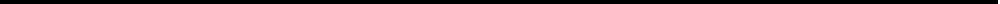 ул. Артёма, 98, г.о. Донецк, г. Донецк, 283050, тел. +7 (856) 334-01-60, e-mail: dongorsovet@mail.ru________________№ _____________на №___________  от _____________